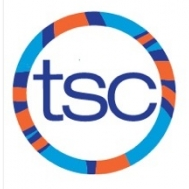 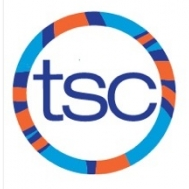 SUNDAYMONDAYTUESDAYWEDNESDAYTHURSDAYFRIDAYSATURDAY                         14:30-6:00pmCentral Tech26:00- 7:30pm  Ryerson3Good Friday
OFF410:00am-12:00pm UofT 56Easter Monday
OFF75:30-7:30am UofT (Dryland)                        84:30-6:00pmCentral Tech 96:00- 7:30pm  Ryerson10John Grootveld Sr. Officials Classic  4:30-6:00pmJarvis11John Grootveld Sr. Officials Classic / TSC Spring Splash 12John Grootveld Sr. Officials Classic  13OFF145:30-7:30am UofT (Dryland)                        154:30-6:00pmCentral Tech 166:00- 7:30pm  Ryerson176:00-7:30pmJarvis18Swim-A-Thon10:00am-12:00pm UofT19204:30-6:00pm Central Tech215:30-7:30am UofT (Dryland)                        224:30-6:00pmCentral Tech 236:00- 7:30pm  Ryerson246:00-7:30pmJarvis257:00-9:00am Benson (Dryland)26274:30-6:00pm Central Tech285:30-7:30am UofT (Dryland)                       294:30-6:00pmCentral Tech                     306:00- 7:30pm  Ryerson